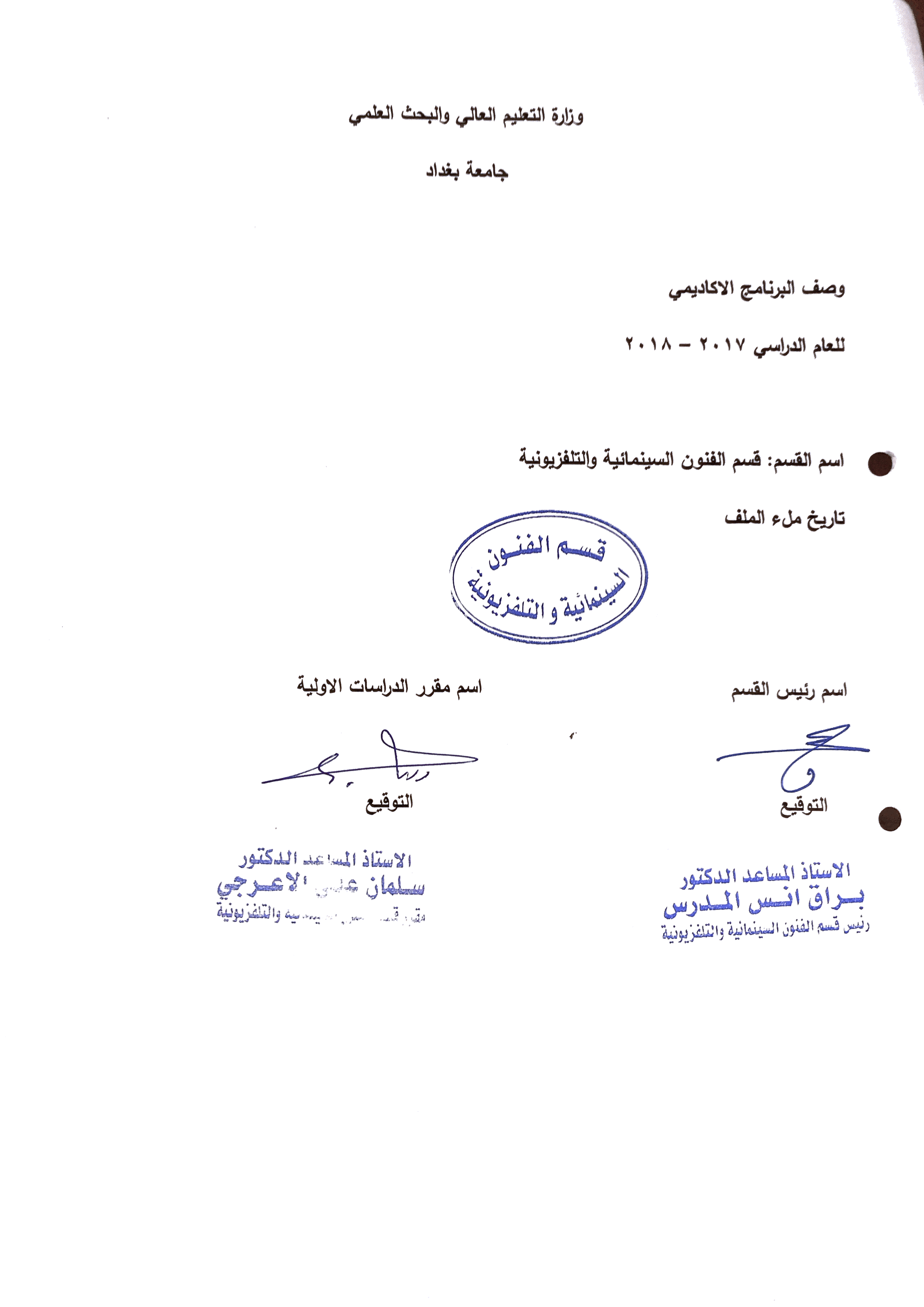 وصف تصميم المنطق الرقميوصف المقررالمؤسسة التعليميةكلية الفنون الجميلةالقسم الجامعي / المركزقسم الفنون السينمائية والتلفزيونيةاسم / رمز المقرروسائل المونتاج للسينما والتلفزيون اشكال الحضور المتاحةطلبة الدراسات الصباحية والمسائية/ قسم الفنون السينمائية والتلفزيونيةالفصل / السنةفرع المونتاج \ المرحلة الثانية  عدد الساعات الدراسية (الكلي)90 ساعة دراسيةتاريخ اعداد هذا الوصف2018-2019اهداف المقررتعليم الطلبة وسائل المونتاج للسينما والتلفزيون ، من خلال التعرف على اوليات المونتاج ، ما هو المونتاج  ،اهمية المونتاج , الوظائف الخلاقة للمونتاج  ،انواع الانتقالات ، وسائل المونتاج التي تخلق تأثير في نفسية المشاهد , وكيفية استخدام الخدعة السينمائية في المونتاج مع تطبيقات عملية في المونتاج.الاهداف المعرفية أ 1: تعليم الطلبة مهارات المونتاج تقنياً وفنياً وجمالياً من خلال العمل على تدريبه لاكتساب  المهارات ومعرفته بالادوات المونتاجية  . الاهداف المهارتية الخاصة بالمقررب 1 – شروحات نظرية لكل موضوع اسبوعي ثم التطبيق العملي في برنامج المونتاج (البريمير) طرائق التعليم والتعلمشرح نظري وتنظيري لكل موضوع اسبوعي داخل القاعة الدراسية وعمل التطبيقات العملية للمادة النظرية في مختبر المونتاج من خلال استخدام الحاسوب والداتاشوب وبرامج المونتاج  .طرائق التقييمامتحان نظري: بواقع امتحانين في كل  فصلامتحان عملي: يخضع الطالب المطبق لامتحان عملي لعمل تمارين مونتاجيه .ج – الاهداف الوجدانية والقيميةج 1طرائق التعليم والتعلمطرائق التقييمد- المهارات العامة والتأهيلية المنقولة (المهارات الاخرى المتعلقة بقابلية التوظيف والتطور الشخصي)د1- واجبات عملية في عمليات مونتاجية للصورة الرقمية والفيلمية مع الصوت 0 الاسبوعالساعاتمخرجات التعلم المطلوبةاسم الوحدة / المساق او الموضوعطريقة التعليمطريقة التقييم3مراحل انتاج الصورة السينمائية محاضرة نظرية وتطبيقية مشاهدة الاجهزة السينمائية والتلفزيونية  3مراحل انتاج الصورة التلفزيونية محاضرة نظرية وتطبيقيةمشاهدة الاجهزة التلفزيونية 3انواع الانتقالات المستخدمة في السينما والتلفزيونمحاضرة اللقطة محاضرة نظرية وتطبيقيةاستخدام الحاسوب وبرنامج البريمير 3القطع وانواعه محاضرة نظرية وتطبيقيةتطبيقات عملية 3استخامات القطع محاضرة نظرية وتطبيقيةتطبيقات عمليه 3      حالات عدم جواز القطع محاضرة نظرية وتطبيقيةتطبيقات عملية 3استمرارية اللقطة  محاضرة نظرية وتطبيقيةتطبيقات عملية 3المزج وانواعه محاضرة نظرية وتطبيقيةتطبيقات عملية 3قواعد استخدام المزج محاضرة نظرية وتطبيقيةتطبيقات عملية داخل الاستوديو3حالات عدم جواز المزج محاضرة نظرية وتطبيقيةتطبيقات عملية 3انواع المونتاج عند مارسيل مارتن محاضرة نظرية وتطبيقيةتطبيقات عملية 3المونتاج القافز  محاضرة نظرية وتطبيقيةتطبيقات عملية داخل الاستوديو3المونتاج الممنوع  محاضرة نظرية وتطبيقيةتطبيقات عملية 3المونتاج المتناوبمحاضرة نظرية وتطبيقيةتطبيقات عملية 3المونتاج المتوازي  محاضرة نظرية وتطبيقيةتطبيقات عملية 3الزمن الفيلمي محاضرة نظرية وتطبيقيةتطبيقات عملية 3المكان الفيلمي محاضرة نظرية وتطبيقيةتطبيقات عملية 3الخلق الجغرافي للمكان محاضرة نظرية وتطبيقيةتطبيقات عملية 3المونتاج والايقاع محاضرة نظرية وتطبيقيةتطبيقات عملية 3الايقاع في بناء اللقطة محاضرة نظرية وتطبيقيةتطبيقات عملية 3الايقاع في بناء المشهد محاضرة نظرية وتطبيقيةتطبيقات عملية 3الوظيفة الخلاقة للمونتاج محاضرة نظرية وتطبيقيةتطبيقات عملية داخل الاستوديو3الاختزال في الفيلم السينمائي محاضرة نظرية وتطبيقيةتطبيقات عملية داخل الاستوديو3استخدام الخدع السينمائية بواسطة المونتاج  محاضرة نظرية وتطبيقيةتطبيقات عملية داخل الاستوديو3وجهات النظر في السينما والتلفزيون  محاضرة نظرية وتطبيقيةتطبيقات عملية داخل الاستوديو3وسائل المونتاج التي تخلق تأثير في نفسية المشاهد محاضرة نظرية وتطبيقيةتطبيقات عملية داخل الاستوديوالكتب المقررة المطلوبةالمراجع الرئيسية (المصادر):فهم السينما + اللغة السينمائية + فن المونتاج + الفيلم بين اللغة والنصأ. الكتب والمراجع التي يوصي بها  : (المجلات العلمية، ....): مجلة الاكاديمي، كل المجلات السينمائية العربية.ب. المراجع الالكترونية، مواقع الانترنيت:موقع كلية  الفنون الجميلة + موقع ويكبيديا + مواقع الميكنك السينمائي + مواقع تخصصية عن السينما